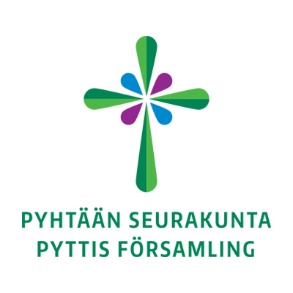 ILMOITTAUTUMISLOMAKE PÄIVÄKERHOON KERHOVUOSI 2019-2020 LAPSEN NIMI               __________________________________________________SYNTYMÄAIKA 	__________________________________________________SISARUKSET	__________________________________________________VANHEMMAT	__________________________________________________Pyhtään srk		________     väestörekisteri   _______     muu ________OSOITE		__________________________________________________POSTINUMERO JA –PAIKKA     ___________________________________________PUHELINNUMERO	__________________________________________________SÄHKÖPOSTI  	__________________________________________________Erityismaininnat lapsesta (esim. allergiat, näkö, kuulo, puhe, sairaudet)______________________________________________________________________Toivomuksia päiväkerhoon______________________________________________________________________________________________________________________________________________Saako lastasi tai lapsesi teoksia kuvata srk:n nettisivuille       saa…. ei saa….srk:n facebookiin       saa…. ei saa….lehteen                      saa…. ei saa….Tämä palautetaan kerhon ohjaajalle.